[Exercise Name]Exercise Supporting Documents (All Templates)[Date]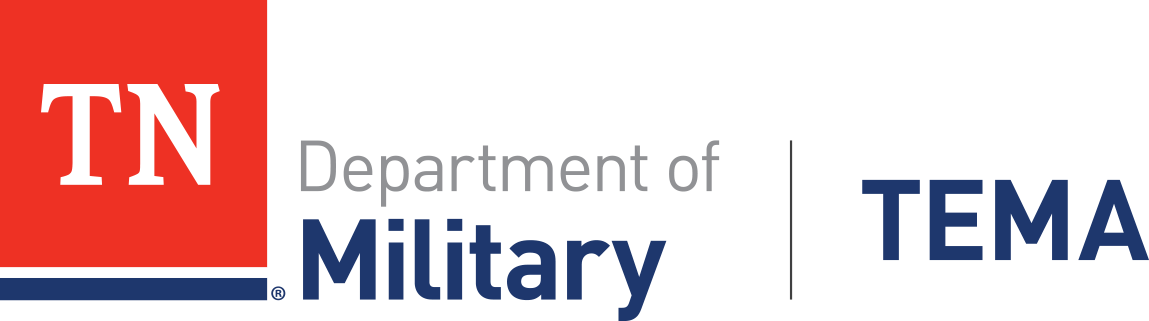 Exercise OverviewGeneral InformationExercise Objectives and Core CapabilitiesParticipant Roles and ResponsibilitiesThe term participant encompasses many groups of people, not just those playing in the exercise. Groups of participants involved in the exercise, and their respective roles and responsibilities, are as follows:Players. Players are personnel who have an active role in discussing or performing their regular roles and responsibilities during the exercise. Players discuss or initiate actions in response to the simulated emergency.Controller/Facilitator. Controller/Facilitators plan and manage exercise play, set up and operate the exercise site, and act in the roles of organizations or individuals that are not playing in the exercise. Controller/Facilitators direct the pace of the exercise, provide key data to players, and may prompt or initiate certain player actions to ensure exercise continuity. In addition, they issue exercise material to players as required, monitor the exercise timeline, and supervise the safety of all exercise participants.Simulators. Simulators are control staff personnel who role play nonparticipating organizations or individuals. They most often operate out of the Simulation Cell (SimCell), but they may occasionally have face-to-face contact with players. Simulators function semi-independently under the supervision of SimCell controllers, enacting roles (e.g., media reporters or next of kin) in accordance with instructions provided in the Master Scenario Events List (MSEL). All simulators are ultimately accountable to the Exercise Director and Senior Controller.Evaluators. Evaluators evaluate and provide feedback on a designated functional area of the exercise. Evaluators observe and document performance against established capability targets and critical tasks, in accordance with the Exercise Evaluation Guides (EEGs).Actors. Actors simulate specific roles during exercise play, typically victims or other bystanders. [Delete bullet if not applicable]Observers. Observers visit or view selected segments of the exercise. Observers do not play in the exercise, nor do they perform any control or evaluation functions. Observers view the exercise from a designated observation area and must remain within the observation area during the exercise. Very Important Persons (VIPs) are also observers, but they frequently are grouped separately.Media Personnel. Some media personnel may be present as observers, pending approval by the sponsor organization and the Exercise Planning Team. [Delete bullet if not applicable]Support Staff. The exercise support staff includes individuals who perform administrative and logistical support tasks during the exercise (e.g., registration, catering).  	Please refrain from using 10-Codes and acronyms – plain speak will be the preferred method of communicationExercise Assumptions and ArtificialitiesIn any exercise, assumptions and artificialities may be necessary to complete play in the time allotted and/or account for logistical limitations. Exercise participants should accept that assumptions and artificialities are inherent in any exercise, and should not allow these considerations to negatively impact their participation.AssumptionsAssumptions constitute the implied factual foundation for the exercise and, as such, are assumed to be present before the exercise starts. The following assumptions apply to the exercise:The exercise is conducted in a no-fault learning environment wherein capabilities, plans, systems, and processes will be evaluated.The exercise is intended to allow for a free flow of discussion and learning, please set rank structure aside when critiquing or suggesting organizational implementations and changes.Empower players within the exercise to utilize their knowledge, skills, abilities and voice.The exercise scenario is plausible, and events occur as they are presented.  However, this exercise is intended to be generic in its ability to be utilized by a multitude of jurisdictions within a wide variety of potential geographical areas.  Thus, modifications to topography, fuel loads, and specific hazards within your jurisdiction may be utilized by the Controller for exercise adaptation.Exercise simulation contains sufficient detail to allow players to react to information and situations as they are presented as if the simulated incident were real.Participating agencies may need to balance exercise play with real-world emergencies. Real-world emergencies take priority.You will get out of the scenario what you put into it.  Active discussion is encouraged by all participants, regardless of rank.No organization or entity is perfect.  The expectation is that through the exercise, you will note flaws, budget shortfalls and other areas in need of improvement.  Please allow this to be an accurate and honest assessment for your benefit and the benefit of your community.ArtificialitiesDuring this exercise, the following artificialities apply:Exercise communication and coordination is limited to participating exercise organizations and venues.Only communication methods listed in the Communications Directory are available for players to use during the exercise.All players in the exercise will receive information at the same time.Exercise LogisticsSafetyExercise participant safety takes priority over exercise events. The following general requirements apply to the exercise:A Safety Controller is responsible for participant safety; any safety concerns must be immediately reported to the Safety Controller. The Safety Controller and Exercise Director will determine if a real-world emergency warrants a pause in exercise play and when exercise play can be resumed.For an emergency that requires assistance, use the phrase “real-world emergency.” The following procedures should be used in case of a real emergency during the exercise:Anyone who observes a participant who is seriously ill or injured will immediately notify emergency services and begin treatment (if in protocol).The controller aware of a real emergency will initiate the “real-world emergency” broadcast and provide the Safety Controller, Senior Controller, and Exercise Director with the location of the emergency and resources needed, if any. The Senior Controller will notify the [Control Cell or SimCell] as soon as possible if a real emergency occurs.Fire Safety and evacuation procedures apply (please locate all exits in your facility and discuss proper exit strategy)Fire Safety [delete section if not applicable]Standard fire and safety regulations relevant to the [jurisdiction, venue, or organization] will be followed during the exercise. [Insert any organization- or venue-specific guidelines or protocols.]Emergency Medical Services [delete section if not applicable]The sponsor organization will coordinate with local emergency medical services in the event of a real-world emergency. [Insert any organization- or venue-specific guidelines or protocols.]Electrical and Generating Device Hazards [delete section if not applicable]All applicable electrical and generating device safety requirements should be documented prior to the start of the exercise. [Insert any organization- or venue-specific guidelines or protocols.]Weapons Policy [delete section if not applicable]All participants will follow the relevant weapons policy for the exercising organization or exercise venue. [Please see Appendix [X] for a detailed description of the weapons policy.]Site AccessSecurityIf entry control is required for the exercise venue(s), the sponsor organization is responsible for arranging appropriate security measures. To prevent interruption of the exercise, access to exercise sites and the [Control Cell and/or SimCell] is limited to exercise participants. Players should advise their venue’s controller or evaluator of any unauthorized persons.Media/Observer Coordination [delete section if not applicable]Organizations with media personnel and/or observers attending the event should coordinate with the sponsor organization for access to the exercise site. Media/Observers are escorted to designated areas and accompanied by an exercise controller at all times. Sponsor organization representatives and/or the observer controller may be present to explain exercise conduct and answer questions. Exercise participants should be advised of media and/or observer presence.Exercise Identification [delete section if not applicable]Exercise staff may be identified by badges, hats, and/or vests to clearly display exercise roles; additionally, uniform clothing may be worn to show agency affiliation. Table 2 describes these identification items.Post-exercise and Evaluation ActivitiesDebriefingsPost-exercise debriefings aim to collect sufficient relevant data to support effective evaluation and improvement planning.Hot WashAt the conclusion of exercise play, controllers facilitate a Hot Wash to allow players to discuss strengths and areas for improvement, and evaluators to seek clarification regarding player actions and decision-making processes. All participants may attend; however, observers are not encouraged to attend the meeting. The Hot Wash should not exceed 30 minutes.  A hot wash is “the immediate "after-action" discussion and evaluation of an agency's (or multiple agencies') performance following an exercise, training session, or major event.”  Please set aside all rank structure, personal history with individuals and ego.  This is an opportunity for all involved players to have a voice.Controller and Evaluator DebriefingControllers and evaluators attend a facilitated C/E Debriefing immediately following the exercise and hot wash. During this debriefing, controllers and evaluators provide an overview of their observed functional areas and discuss strengths and areas for improvement.Participant Feedback FormsParticipant Feedback Forms provide players with the opportunity to comment candidly on exercise activities and exercise design. Participant Feedback Forms should be collected at the conclusion of the Hot Wash.  Please actively encourage all participants to engage and complete all feedback forms.EvaluationExercise Evaluation GuidesEEGs assist evaluators in collecting relevant exercise observations. EEGs document exercise objectives and aligned core capabilities, capability targets, and critical tasks. Each EEG provides evaluators with information on what they should expect to see demonstrated in their functional area. The EEGs, coupled with Participant Feedback Forms and Hot Wash notes, are used to evaluate the exercise and compile the After-Action Report (AAR).After-Action ReportThe After-Action Report summarizes key information related to evaluation. The After-Action Report primarily focuses on the analysis of core capabilities, including capability performance, strengths, and areas for improvement. After-Action Reports also include basic exercise information, including the exercise name, type of exercise, dates, location, participating organizations, mission area(s), specific threat or hazard, a brief scenario description, and the name of the exercise sponsor and points of contact.Improvement PlanningImprovement planning is the process by which the observations recorded in the After-Action Review are resolved through development of concrete corrective actions, which are prioritized and tracked as a part of a continuous corrective action program.After-Action MeetingThe After-Action Meeting (AAM) is a meeting held among decision- and policy-makers from the exercising organizations, as well as the Lead Evaluator and members of the Exercise Planning Team, to debrief the exercise and to review and refine the draft AAR and Improvement Plan (IP). The AAM should be an interactive session, providing attendees the opportunity to discuss and validate the observations and corrective actions in the draft AAR/IP.Improvement PlanThe IP identifies specific corrective actions, assigns them to responsible parties, and establishes target dates for their completion. It is created by elected and appointed officials from the organizations participating in the exercise, and discussed and validated during the AAM.Participant Information and GuidanceExercise RulesThe following general rules govern exercise play:Real-world emergency actions take priority over exercise actions.Exercise players will comply with real-world emergency procedures, unless otherwise directed by the control staff.All communications (including written, radio, telephone, and e-mail) during the exercise will begin and end with the statement “This is an exercise.”  Exercise players who place telephone calls or initiate radio communication with the SimCell must identify the organization or individual with whom they wish to speak.Players InstructionsPlayers should follow certain guidelines before, during, and after the exercise to ensure a safe and effective exercise.Before the ExerciseReview appropriate organizational plans, procedures, and exercise support documents.Be at the appropriate site at least 30 minutes before the exercise starts. Wear the appropriate uniform and/or identification item(s).Sign in when you arrive.If you gain knowledge of the scenario before the exercise, notify a controller so that appropriate actions can be taken to ensure a valid evaluation.Review all “real world emergency” and safety procedures[Read your Player Information Handout, which includes information on exercise safety.]During the ExerciseRespond to exercise events and information as if the emergency were real, unless otherwise directed by an exercise controller.Controllers will give you only information they are specifically directed to disseminate. You are expected to obtain other necessary information through existing emergency information channels.  Do not engage in personal conversations with controllers, evaluators, or observers (unless a specific question regarding their field of expertise needs to be answered). If you are asked an exercise-related question, give a short, concise answer. If you are busy and cannot immediately respond, indicate that, make note of that and report back with an answer as soon as possible.If you do not understand the scope of the exercise, or if you are uncertain about an organization’s participation in an exercise, ask the controller.Parts of the scenario may seem implausible. Recognize that the exercise has objectives to satisfy and may require incorporation of unrealistic aspects. Every effort has been made by the exercise’s trusted agents to balance realism with safety and to create an effective learning and evaluation environment.All exercise communications will begin and end with the statement “This is an exercise.” This precaution is taken so that anyone who overhears the conversation will not mistake exercise play for a real-world emergency.When you communicate with the SimCell, identify the organization or individual with whom you wish to speak.Speak when you take an action. This procedure will ensure that evaluators are aware of critical actions as they occur.Maintain a log of your activities. Many times, this log may include documentation of activities that were missed by a controller or evaluator.  Delegate.  Utilize the other players in the exercise.  Assign roles and proceed forward.Encourage participation by all players.  The goal is to actively incorporate all players in a learning environment that is meant for all to gain knowledge and experience.After the ExerciseParticipate in the Hot Wash at your venue with controllers and evaluators.  All players are actively encouraged to participate.  Constructive problem solving, critical thinking and active need assessments are encouraged from all players.Complete the Participant Feedback Form. This form allows you to comment candidly on emergency response activities and exercise effectiveness. Provide the completed form to a controller or evaluator.  If you are not comfortable putting your name on the feedback form, please leave the name bar blank.  Do not allow confidentiality to limit your feedback.  Honest and accurate feedback is needed from all.Provide any notes or materials generated from the exercise to your controller or evaluator for review and inclusion in the AAR.Simulation GuidelinesBecause the exercise is of limited duration and scope, certain details will be simulated. The physical description of what would fully occur at the incident sites and surrounding areas will be relayed to players by simulators or controllers. A SimCell will simulate the roles and interactions of nonparticipating organizations or individuals. [Include any additional simulations to be used in the exercise.]                   Exercise Schedule                         Note: Adapt the schedule as needed for participating organizations[Note: Because this information is updated throughout the exercise planning process, appendices may be developed as stand-alone documents rather than part of the ExPlan.]    Exercise ParticipantsCommunications PlanNote: This COMPLAN can be inserted as an Appendix in the Exercise Plan (ExPlan) and/or Controller/Evaluator (C/E) Handbook.  Alternately, it can be used as a standalone document.All spoken and written communications will start and end with the statement “This is an exercise.”Player CommunicationsExercise communications do not interfere with real-world emergency communications.  Players use routine organization communications systems.  Additional communication assets may be made available as the exercise progresses.  Each venue or organization coordinates its internal communication networks and channels. Please refrain from using 10-Codes and acronyms – plain speak will be the preferred method of communicationController CommunicationsThe principal methods of information transfer for controllers during the exercise are [landline or cellular telephone, radio, fax, and e-mail].  The controller communications network allows the Exercise Director or Senior Controller to make and announce universal changes in exercise documentation, such as changes to the Master Scenario Events List (MSEL).The primary means of communication among the SimCell, controllers, and Players is [means of communication, e.g., radio (channels), telephone].  A list of key [telephone and fax numbers and radio call signs] will be available before the exercise starts.Communications CheckBefore the exercise, the [Control Cell or Simulation Cell] conducts a communications check with all interfacing communications nodes to ensure redundancy and uninterrupted flow of control information.Player BriefingControllers may be required to provide scenario details to participants to begin exercise play.  Technical handouts or other materials also may be provided to orient players with the exercise.Public AffairsThe sponsor organization and participating organizations are responsible for coordinating and disseminating public information before the exercise.  Each venue should follow internal procedures.Exercise Site MapsFigure D.1: [Map Title][Insert map]Figure D.2: [Map Title][Insert map]Exercise Scenario***EXERCISE ONLY***Module 1:  [Module Name][Month, Day, Year]: [Time][Provide scenario event details, including any relevant locations and persons/groups involved in the scenario.] [Month, Day, Year]: [Time][Provide scenario event details, including any relevant locations and persons/groups involved in the scenario.] [Month, Day, Year]: [Time][Provide scenario event details, including any relevant locations and persons/groups involved in the scenario.] Key Issues[Summarize the key scenario events provided in this module.] QuestionsBased on the information provided, participate in the discussion concerning the issues raised in Module 1.  Identify any critical issues, decisions, requirements, or questions that should be addressed at this time. The following questions are provided as suggested subjects that you may wish to address as the discussion progresses.  These questions are not meant to constitute a definitive list of concerns to be addressed, nor is there a requirement to address every question.[Functional Group(s)][List suggested discussion questions.  Questions should be developed by the Exercise Planning Team with input from the Evaluators.  Questions should be structured to help Evaluators collect data on the capability targets and critical tasks in the EEGs.]Module 2:  [Module Name][Month, Day, Year]: [Time][Provide scenario event details, including any relevant locations and persons/groups involved in the scenario.] [Month, Day, Year]: [Time][Provide scenario event details, including any relevant locations and persons/groups involved in the scenario.] [Month, Day, Year]: [Time][Provide scenario event details, including any relevant locations and persons/groups involved in the scenario.] Key Issues[Summarize the key scenario events provided in this module.] QuestionsBased on the information provided, participate in the discussion concerning the issues raised in Module 2.  Identify any critical issues, decisions, requirements, or questions that should be addressed at this time. The following questions are provided as suggested subjects that you may wish to address as the discussion progresses.  These questions are not meant to constitute a definitive list of concerns to be addressed, nor is there a requirement to address every question.[Functional Group(s)][List suggested discussion questions.  Questions should be developed by the Exercise Planning Team with input from the Evaluators.  Questions should be structured to help Evaluators collect data on the capability targets and critical tasks in the EEGs.]Module 3:  [Module Name][Month, Day, Year]: [Time][Provide scenario event details, including any relevant locations and persons/groups involved in the scenario.] [Month, Day, Year]: [Time][Provide scenario event details, including any relevant locations and persons/groups involved in the scenario.] [Month, Day, Year]: [Time][Provide scenario event details, including any relevant locations and persons/groups involved in the scenario.] Key Issues[Summarize the key scenario events provided in this module.] QuestionsBased on the information provided, participate in the discussion concerning the issues raised in Module 3.  Identify any critical issues, decisions, requirements, or questions that should be addressed at this time. The following questions are provided as suggested subjects that you may wish to address as the discussion progresses.  These questions are not meant to constitute a definitive list of concerns to be addressed, nor is there a requirement to address every question.[Functional Group(s)][List suggested discussion questions.  Questions should be developed by the Exercise Planning Team with input from the Evaluators.  Questions should be structured to help Evaluators collect data on the capability targets and critical tasks in the EEGs.]Conclusion and Recap by the Controller***EXERCISE ONLY***   HOT WASHIdentify top 3 strengths discovered during this exercise:Identify top 3 areas for improvement discovered during this exercise:What additional planning efforts or needs were discovered during this exercise:What additional community partners should be included in future planning efforts to assist the agency/department/facility in responding to this type of event? What additional training needs have been identified as a result of participating in this exercise and/or needed to respond to this type of event?                           EXERCISE SIGN-IN SHEET                  Core Capability AnalysisTable 1 includes the exercise objectives, aligned core capabilities, and performance ratings for each core capability as observed during the exercise and determined by the evaluation team.Ratings Definitions
Performed without Challenges (P):  The targets and critical tasks associated with the core capability 
were completed in a manner that achieved the objective(s) and did not negatively impact the performance of other activities.  Performance of this activity did not contribute to additional health and/or safety risks for the public or for emergency workers, and it was conducted in accordance with applicable plans, policies, procedures, regulations, and laws

Performed with Some Challenges (S):  The targets and critical tasks associated with the core capability 
were completed in a manner that achieved the objective(s) and did not negatively impact the performance of other activities.  Performance of this activity did not contribute to additional health and/or safety risks for the public or for emergency workers, and it was conducted in accordance with applicable plans, policies, procedures, regulations, and laws.  However, opportunities to enhance effectiveness and/or efficiency were identified.

Performed with Major Challenges (M):  The targets and critical tasks associated with the core 
capability were completed in a manner that achieved the objective(s), but some or all of the following were observed:  demonstrated performance had a negative impact on the performance of other activities; contributed to additional health and/or safety risks for the public or for emergency workers; and/or was not conducted in accordance with applicable plans, policies, procedures, regulations, and laws.

Unable to be Performed (U):  The targets and critical tasks associated with the core capability were not performed in a manner that achieved the objective(s).              Participant Feedback FormPlease enter your responses in the form field or check box after the appropriate selection.Part I: Recommendations and Corrective ActionsBased on the discussions today and the tasks identified, list the top three strengths and/or areas that need improvement.Identify the action steps that should be taken to address the issues identified above. For each action step, indicate if it is a high, medium, or low priority. Describe the corrective actions that relate to your area of responsibility. Who should be assigned responsibility for each corrective action? List the policies, plans, and procedures that should be reviewed, revised, or developed. Indicate the priority level for each.Part II: Assessment of Exercise Design and Conduct Please rate, on a scale of 1 to 5, your overall assessment of the exercise relative to the statements provided below, with 1 indicating strong disagreement with the statement and 5 indicating strong agreement.Part III: Participant FeedbackWhat changes would you make to this exercise? Please provide any recommendations on how this exercise or future exercises could be improved or enhanced. After-Action ReviewCore Capability:StrengthsThe [full or partial] capability level can be attributed to the following strengths:Strength 1:  [Observation statement]Strength 2:  [Observation statement]Strength 3:  [Observation statement]Areas for ImprovementThe following areas require improvement to achieve the full capability level:Area for Improvement 1:  [Observation statement.  This should clearly state the problem or gap; it should not include a recommendation or corrective action, as those will be documented in the Improvement Plan.]Reference:  [List any relevant plans, policies, procedures, regulations, or laws.]Analysis:  [Provide a root cause analysis or summary of why the full capability level was not achieved.]Area for Improvement 2:  [Observation statement]Reference:  [List any relevant plans, policies, procedures, regulations, or laws.]Analysis:  [Provide a root cause analysis or summary of why the full capability level was not achieved.]Core Capability:StrengthsThe [full or partial] capability level can be attributed to the following strengths:Strength 1:  [Observation statement]Strength 2:  [Observation statement]Strength 3:  [Observation statement]Areas for ImprovementThe following areas require improvement to achieve the full capability level:Area for Improvement 1:  [Observation statement.  This should clearly state the problem or gap; it should not include a recommendation or corrective action, as those will be documented in the Improvement Plan.]Reference:  [List any relevant plans, policies, procedures, regulations, or laws.]Analysis:  [Provide a root cause analysis or summary of why the full capability level was not achieved.]Core Capability:StrengthsThe [full or partial] capability level can be attributed to the following strengths:Strength 1:  [Observation statement]Strength 2:  [Observation statement]Strength 3:  [Observation statement]Areas for ImprovementThe following areas require improvement to achieve the full capability level:Area for Improvement 1:  [Observation statement.  This should clearly state the problem or gap; it should not include a recommendation or corrective action, as those will be documented in the Improvement Plan.]Reference:  [List any relevant plans, policies, procedures, regulations, or laws.]Analysis:  [Provide a root cause analysis or summary of why the full capability level was not achieved.]Area for Improvement 2:  [Observation statement]Reference:  [List any relevant plans, policies, procedures, regulations, or laws.]Analysis:  [Provide a root cause analysis or summary of why the full capability level was not achieved.]Core Capability:StrengthsThe [full or partial] capability level can be attributed to the following strengths:Strength 1:  [Observation statement]Strength 2:  [Observation statement]Strength 3:  [Observation statement]Areas for ImprovementThe following areas require improvement to achieve the full capability level:Area for Improvement 1:  [Observation statement.  This should clearly state the problem or gap; it should not include a recommendation or corrective action, as those will be documented in the Improvement Plan.]Reference:  [List any relevant plans, policies, procedures, regulations, or laws.]Analysis:  [Provide a root cause analysis or summary of why the full capability level was not achieved.]Area for Improvement 2:  [Observation statement]Reference:  [List any relevant plans, policies, procedures, regulations, or laws.]Analysis:  [Provide a root cause analysis or summary of why the full capability level was not achieved.]Core Capability 5:StrengthsThe [full or partial] capability level can be attributed to the following strengths:Strength 1:  [Observation statement]Strength 2:  [Observation statement]Strength 3:  [Observation statement]Areas for ImprovementThe following areas require improvement to achieve the full capability level:Area for Improvement 1:  [Observation statement.  This should clearly state the problem or gap; it should not include a recommendation or corrective action, as those will be documented in the Improvement Plan.]Reference:  [List any relevant plans, policies, procedures, regulations, or laws.]Analysis:  [Provide a root cause analysis or summary of why the full capability level was not achieved.]Area for Improvement 2:  [Observation statement]Reference:  [List any relevant plans, policies, procedures, regulations, or laws.]Analysis:  [Provide a root cause analysis or summary of why the full capability level was not achieved.]      Improvement PlanThis IP has been developed specifically for [Organization or Jurisdiction] as a result of [Exercise Name] conducted on [date of exercise].Exercise Name[Insert the formal name of exercise, which should match the name in the document header]Exercise Dates[Indicate the start and end dates of the exercise]ScopeThis exercise is a [exercise type], planned for [exercise duration] at [exercise location]. Exercise play is limited to [exercise parameters].Mission Area(s)[Prevention, Protection, Mitigation, Response, and/or Recovery]Core Capabilities[List the core capabilities being exercised]Objectives [List exercise objectives]Threat or Hazard[List the threat or hazard (e.g. natural/hurricane, technological/radiological release)]Scenario[Insert a brief overview of the exercise scenario, including scenario impacts (2-3 sentences)]Sponsor[Insert the name of the sponsor organization, as well as any grant programs being utilized, if applicable]Participating Organizations[Insert a brief summary of the total number of participants and participation level (i.e., Federal, State, local, Tribal, non-governmental organizations (NGOs), and/or international agencies). Consider including the full list of participating agencies in Appendix B. Delete Appendix B if not required.]Point of Contact[Insert the name, title, agency, address, phone number, and email addressof the primary exercise POC (e.g., exercise director or exercise sponsor)]Exercise ObjectiveCore CapabilityGroupColorExercise DirectorWhiteFacilitatorWhiteControllersBlueEvaluatorsRedActorsBlackSupport StaffGrayObservers/VIPsOrangeMedia PersonnelPurplePlayers, UniformedYellowPlayers, Civilian ClothesYellowDay 1: DatePersonnelActivityLocation[Time]Controllers, evaluators, and exercise staffController and Evaluator Briefing[Location][As needed]Controllers and exercise staffSet up control cell and walkthrough[Location]Day 2: DatePersonnelActivityLocation[Time]Controllers and exercise staffCheck-in for final instructions and communications check[Location][Time]MediaMedia Briefing[Location][Time]VIPs and selected exercise staffVIP Controller Briefing[Location][Time]Controllers and evaluatorsControllers and evaluators in starting positions[Location][Time]AllControllers provide player briefs[Location][Time]AllExercise starts[Location][Time]AllExercise ends[Location][Immediately Following the Exercise]AllVenue Hot Washes/turn in all Participant Feedback Forms[Location]Day 3: DatePersonnelActivityLocation[Time]Controllers, evaluators, and elected and appointed officialsControllers and Evaluator After-Action Review[Location]TIMEACTIVITY     0900Welcome / Opening remarks     0915Incident #1     1015Incident #2     1115Incident #3     1215Hot Wash     1245Closing Remarks*Please fill out all required Participant Feedback Forms*Please turn in all notes or materials generated from the exercise*All times are subject to adaptation as neededParticipating OrganizationsFederalStateLocal OrganizationsParticipating Organizations                            Contact Information           NAME                   DEPARTMENT             SIGNATUREObjectiveCore CapabilityPerformed without Challenges (P)Performed with Some Challenges (S)Performed with Major Challenges (M)Unable to be Performed (U)Objective 1:  Objective 2:  Objective 3:  Objective 4:  Objective 5:  Name:Title:Agency:Agency:Role:  Player Player Facilitator Observer     Observer     Evaluator Evaluator Corrective ActionPriorityCorrective ActionRecommended AssignmentItem for ReviewPriorityAssessment FactorStronglyDisagreeStronglyDisagreeStronglyDisagreeStrongly AgreeStrongly AgreeStrongly AgreeThe exercise was well structured and organized.123345The exercise scenario was plausible and realistic.123345The multimedia presentation helped the participants understand and become engaged in the scenario.123345The facilitator(s) was knowledgeable about the material, kept the exercise on target, and was sensitive to group dynamics.123345The Situation Manual used during the exercise was a valuable tool throughout the exercise.123345Participation in the exercise was appropriate for someone in my position.123345The participants included the right people in terms of level and mix of disciplines.123345Core CapabilityIssue/Area for ImprovementCorrective ActionCapability ElementPrimary Responsible OrganizationOrganization POCStart DateCompletion Date1. [Area for Improvement][Corrective Action 1] 1. [Area for Improvement][Corrective Action 2]1. [Area for Improvement][Corrective Action 3]2. [Area for Improvement][Corrective Action 1]2. [Area for Improvement][Corrective Action 2]Core CapabilityIssue/Area for ImprovementCorrective ActionCapability ElementPrimary Responsible OrganizationOrganization POCStart DateCompletion Date1. [Area for Improvement][Corrective Action 1] 1. [Area for Improvement][Corrective Action 2]1. [Area for Improvement][Corrective Action 3]2. [Area for Improvement][Corrective Action 1]2. [Area for Improvement][Corrective Action 2]Core CapabilityIssue/Area for ImprovementCorrective ActionCapability ElementPrimary Responsible OrganizationOrganization POCStart DateCompletion Date1. [Area for Improvement][Corrective Action 1] 1. [Area for Improvement][Corrective Action 2]1. [Area for Improvement][Corrective Action 3]2. [Area for Improvement][Corrective Action 1]2. [Area for Improvement][Corrective Action 2]Core CapabilityIssue/Area for ImprovementCorrective ActionCapability ElementPrimary Responsible OrganizationOrganization POCStart DateCompletion Date1. [Area for Improvement][Corrective Action 1] 1. [Area for Improvement][Corrective Action 2]1. [Area for Improvement][Corrective Action 3]2. [Area for Improvement][Corrective Action 1]2. [Area for Improvement][Corrective Action 2]Core CapabilityIssue/Area for ImprovementCorrective ActionCapability ElementPrimary Responsible OrganizationOrganization POCStart DateCompletion Date1. [Area for Improvement][Corrective Action 1] 1. [Area for Improvement][Corrective Action 2]1. [Area for Improvement][Corrective Action 3]2. [Area for Improvement][Corrective Action 1]2. [Area for Improvement][Corrective Action 2]